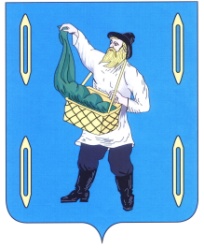 от 21.02.2019 № 11-рпос. СавиноОб утверждении порядка предоставленияжилых помещений муниципального специализированного жилищного фонда(с изменениями на 25 ноября 2021 года)(в ред. Решений Совета Савинского муниципального района от 18.04.2019 № 22-р, от 25.11.2021 № 137-р)В соответствии с пунктом 4 части 1 статьи 14 Жилищного кодекса Российской Федерации, Федеральным  законом от 06.10.2003 № 131-ФЗ «Об общих принципах организации местного самоуправления в Российской Федерации», руководствуясь Уставом Савинского муниципального района Совет Савинского  муниципального района  р е ш и л :1. Утвердить порядок предоставления жилых помещений муниципального специализированного жилищного фонда согласно приложению.2. Решение Савинского районного  Совета третьего созыва от 19.07.2007 № 45 «Об утверждении положения о специализированном муниципальном  жилищном фонде Савинского муниципального района» признать утратившим силу.3. Разместить настоящее решение на официальном сайте Савинского муниципального района в информационно-телекоммуникационной сети «Интернет».4. Настоящее решение вступает в силу со дня его принятия.Глава Савинскогомуниципального района                                                                Н.Н. ПашковЗаместитель председателя Совета Савинского муниципального района                                         Т.А. Макарова                                           Приложениек решениюСовета Савинскогомуниципального районаот 21.02.2019 №11-рПОРЯДОКПРЕДОСТАВЛЕНИЯ ЖИЛЫХ ПОМЕЩЕНИЙ МУНИЦИПАЛЬНОГОСПЕЦИАЛИЗИРОВАННОГО ЖИЛИЩНОГО ФОНДА(в ред. Решений Совета Савинского муниципального района от 18.04.2019 № 22-р, от 25.11.2021 № 137-р)1. Общие положения1.1. Порядок предоставления жилых помещений муниципального специализированного жилищного фонда (далее - Порядок) разработан в соответствии с Конституцией Российской Федерации, Гражданским кодексом Российской Федерации, Жилищным кодексом Российской Федерации, Федеральным законом от 21.12.1996 № 159-ФЗ «О дополнительных гарантиях по социальной поддержке детей-сирот и детей, оставшихся без попечения родителей», постановлением Правительства Российской Федерации от 26.01.2006 № 42 «Об утверждении Правил отнесения жилого помещения к специализированному жилищному фонду и типовых договоров найма специализированных жилых помещений», постановлением Правительства Российской Федерации от 21.01.2006 № 25 «Об утверждении Правил пользования жилыми помещениями», Законом Ивановской области от 14.03.1997 № 7-ОЗ «О дополнительных гарантиях по социальной поддержке детей-сирот и детей, оставшихся без попечения родителей, в Ивановской области», Уставом Савинского муниципального района.(п. 1.1. в ред. Решения Совета Савинского муниципального района от 18.04.2019 № 22-р).1.2. Настоящий Порядок определяет основные требования по предоставлению гражданам жилых помещений специализированного жилищного фонда на территории Савинского муниципального района.1.3. К жилым помещениям муниципального специализированного жилищного фонда Савинского муниципального района (далее - специализированные жилые помещения), относятся:- служебные жилые помещения;- жилые помещения маневренного фонда;- жилые помещения для детей-сирот и детей, оставшихся без попечения родителей, лиц из числа детей-сирот и детей, оставшихся без попечения родителей.1.4. Использование жилого помещения в качестве специализированного допускается только после отнесения его к специализированному жилищному фонду с соблюдением требований и в порядке, установленном постановлением Правительства Российской Федерации от 26.01.2006 № 42 «Об утверждении Правил отнесения жилого помещения к специализированному жилищному фонду и типовых договоров найма специализированных жилых помещений».1.5. Включение жилого помещения в специализированный жилищный фонд с отнесением такого помещения к определенному виду специализированных жилых помещений, а также исключение его из указанного фонда осуществляется на основании рекомендации комиссии по жилищным вопросам администрации Савинского муниципального района Ивановской области путем издания соответствующего постановления администрации Савинского муниципального района.	1.6. Специализированные жилые помещения предоставляются гражданам, не обеспеченным жилыми помещениями в соответствующем населенном пункте, за исключением случаев предоставления жилых помещений маневренного фонда гражданам по основаниям, предусмотренным подпунктами "а", "г" пункта 3.1 настоящего Порядка.(п. 1.6. в ред. Решения Совета Савинского муниципального района от 25.11.2021 № 137-р).1.7. Предоставление специализированного жилого помещения осуществляется на основании рекомендации комиссии по жилищным вопросам администрации Савинского муниципального района Ивановской области путем издания соответствующего постановления администрации Савинского муниципального района.1.8. Решение о предоставлении специализированного жилого помещения является основанием для заключения с гражданином договора найма специализированного жилого помещения.Формы договоров найма специализированных жилых помещений утверждены постановлением Правительства Российской Федерации от 26.01.2006 № 42 «Об утверждении Правил отнесения жилого помещения к специализированному жилищному фонду и типовых договоров найма специализированных жилых помещений». В случае если гражданин, в отношении которого принято решение о предоставлении специализированного жилого помещения, в течение месяца с даты его уведомления о принятом решении не подписал договор найма специализированного жилого помещения и не сообщил в администрацию Савинского муниципального района о невозможности подписать договор, решение о предоставлении специализированного жилого помещения подлежит отмене путем внесения изменений в соответствующее постановление администрации Савинского муниципального района.Датой уведомления гражданина о принятом решении о предоставлении специализированного жилого помещения считается:- дата вручения гражданину или его представителю уведомления лично под роспись;- дата, указанная в уведомлении о вручении к заказному письму в качестве даты получения гражданином данного письма;- дата возврата почтовой службой уведомления, не полученного гражданином.Отмена решения о предоставлении специализированного жилого помещения не препятствует повторному обращению гражданина в администрацию Савинского муниципального района с заявлением о предоставлении служебного жилого помещения, жилого помещения маневренного фонда в соответствии с настоящим Порядком.Отмена решения о предоставлении жилого помещения, предназначенного для детей-сирот и детей, оставшихся без попечения родителей, лиц из числа детей-сирот и детей, оставшихся без попечения родителей, не лишает указанных граждан права на обеспечение жилым помещением в соответствии с действующим законодательством Российской Федерации.1.9. Вселение нанимателя и членов его семьи в специализированное жилое помещение допускается только после заключения договора найма такого помещения.Члены семьи нанимателя указываются в договоре найма специализированного жилого помещения.1.10. Прием документов, необходимых для рассмотрения вопроса о предоставлении специализированного жилого помещения, осуществляется администрацией Савинского муниципального района (далее по тексту - Администрация). Подготовка и вынесение документов на рассмотрение комиссии по жилищным вопросам осуществляется Администрацией.1.11. Специализированные жилые помещения не подлежат отчуждению, передаче в аренду, внаем, кроме случаев передачи таких помещений по договорам найма в соответствии с требованиями раздела IV Жилищного кодекса Российской Федерации. Наниматель специализированного жилого помещения не вправе осуществлять обмен занимаемого жилого помещения, а также передавать его в поднаем.1.12. Расторжение договора найма специализированного жилого помещения осуществляется в порядке, предусмотренном Жилищным кодексом Российской Федерации.1.13. Договор найма специализированного жилого помещения прекращается в связи с утратой (разрушением) такого жилого помещения или по иным основаниям, предусмотренным Жилищным кодексом Российской Федерации.1.14. Переход права собственности на служебное жилое помещение, а также передача такого жилого помещения в хозяйственное ведение или оперативное управление другому юридическому лицу влечет за собой прекращение договора найма такого жилого помещения, за исключением случаев, если новый собственник такого жилого помещения или юридическое лицо, которому передано такое жилое помещение, является стороной трудового договора с работником - нанимателем такого жилого помещения.1.15. Наниматель специализированного жилого помещения обязан информировать наймодателя об изменении оснований и условий, дающих право пользования жилым помещением по договору найма специализированного жилого помещения, в течение двух месяцев со дня таких изменений.1.16. Выселение граждан из специализированных жилых помещений осуществляется в порядке, установленном Жилищным кодексом Российской Федерации.1.17. Отказ в преставлении специализированного жилого помещения производится  в случаях:- представление неполного пакета необходимых документов;- представление документов, на основании которых гражданин не может быть признан нуждающимся в специализированном жилом помещении;- предоставление гражданином заведомо недостоверной информации, имеющей существенное значение для принятия решения о предоставлении специализированного жилого помещения;- наличия у гражданина, претендующего на предоставление специализированного жилого помещения, либо у членов его семьи жилого помещения, предоставленного по договору социального найма, либо в собственности, расположенного в населенном пункте, где он претендует на предоставление специализированного жилого помещения.2. Предоставление служебных жилых помещений2.1. Служебные жилые помещения предназначены для проживания граждан в связи с характером их трудовых отношений с органом местного самоуправления Савинского муниципального района, муниципальным унитарным предприятием, муниципальным (областным) учреждением, избранием на выборные должности в органы местного самоуправления.2.2. Представление служебных жилых помещений не преследует цели улучшения жилищных условий его пользователей, а предназначено создать надлежащие жилищно-бытовые условия для выполнения служебных обязанностей граждан.2.3. Муниципальные служебные жилые помещения предоставляются гражданам в случаях:2.3.1. Необеспеченности жилым помещением, пригодным для постоянного проживания, в населенном пункте по месту нахождения организации (предприятия), с которым гражданина связывают трудовые (служебные) отношения;2.3.2. При выполнении работником трудовых обязанностей в условиях, когда его рабочий день разбит на несколько частей неопределенной длительности либо когда есть необходимость его присутствия на рабочем месте в любое время суток или когда производственные процессы должны осуществляться под постоянным контролем этого работника, но только в случаях, если не организовано круглосуточное дежурство работников этой специальности.2.4. Служебные жилые помещения специализированного жилищного фонда предоставляются следующим категориям граждан:а) специалистам, приглашенным на работу по специальности и заключившим трудовой договор с органом местного самоуправления, муниципальным унитарным предприятием;б) специалистам, приглашенным на работу по специальности и  заключившим трудовой договор с:- муниципальным (областным) учреждением здравоохранения;- муниципальным учреждением культуры;- муниципальным образовательным учреждением;в) муниципальным служащим, замещающим должности муниципальной службы;г) выборным должностным лицам органа местного самоуправления;2.5. Служебные жилые помещения предоставляются гражданам в виде жилого дома, отдельной квартиры с правом оформления регистрации по месту пребывания на срок действия договора найма служебного жилого помещения.2.6. Основанием для рассмотрения вопроса о предоставлении гражданину жилого помещения по договору найма служебного жилого помещения муниципального жилищного фонда является его заявление о предоставлении такого помещения, поданное на имя Главы Савинского муниципального района, к которому прилагаются необходимые документы:1) ходатайство работодателя, поданное на имя Главы Савинского муниципального района, о предоставлении служебной жилой площади;2) документ, удостоверяющий личность заявителя;3) документы, подтверждающие состав семьи (копии паспортов членов семьи, копии свидетельств о рождении членов семьи, не достигших 14-летнего возраста, копия свидетельства о заключении (расторжении)брака, судебные решения о признании членом семьи).4) выписка из трудовой книжки;5) копии документов, подтверждающих избрание на выборную должность (гражданам, замещающим выборные муниципальные должности);6) выписка на каждого члена семьи  из Единого государственного реестра недвижимости (далее по тексту - ЕГРН) о правах заявителя и членов его семьи на имевшиеся (имеющиеся) у них объекты недвижимости, расположенные на территории Савинского муниципального района (уведомление об отсутствии в Едином государственном реестре недвижимости запрашиваемых сведений), выданная федеральным органом исполнительной власти, уполномоченным Правительством Российской Федерации на осуществление государственного кадастрового учета, государственной регистрации прав, ведение ЕГРН и предоставление сведений, содержащихся в ЕГРН, его территориальными органами (далее - орган регистрации прав);7) справка о наличии или отсутствии в собственности заявителя и членов его семьи объектов недвижимого имущества, расположенных на территории Савинского муниципального района, выданная организацией, осуществляющей технический учет и техническую инвентаризацию объектов капитального строительства (для лиц, родившихся ранее 31.01.1998);8) правоустанавливающие документы на жилое помещение, подтверждающие право пользования данным помещением (договор, ордер, решение о предоставлении жилого помещения и т.п.), на основании которых заявитель и члены его семьи используют жилое помещение, занимаемое на момент подачи заявления (в случае если заявитель и члены его семьи имеют регистрацию в Савинском муниципальном районе) ;9) сведения о гражданах, зарегистрированных по месту жительства заявителя;10) доверенность, оформленная в установленном порядке (в случае представления интересов гражданина уполномоченным лицом).В соответствии с Федеральным законом от 27.07.2006 № 152-ФЗ «О персональных данных»  Администрация запрашивает согласие заявителя и всех совершеннолетних членов его семьи на обработку персональных данных.2.7. Заявитель вправе не представлять документы, обязанность по получению которых посредством направления межведомственных запросов возложена на администрацию Савинского муниципального района. Если документы, указанные в подпункте  6  пункта 2.6 настоящего Порядка, не были представлены гражданином по собственной инициативе, для рассмотрения заявления о предоставлении служебного жилого помещения муниципального жилищного фонда администрацией Савинского муниципального района запрашиваются документы (их копии или содержащиеся в них сведения), необходимые для предоставления служебного жилого помещения муниципального жилищного фонда, в органах государственной власти, органах местного самоуправления и подведомственных государственным органам или органам местного самоуправления организациях, в распоряжении которых находятся данные документы (их копии или содержащиеся в них сведения), в соответствии с нормативными правовыми актами Российской Федерации, нормативными правовыми актами субъектов Российской Федерации, муниципальными правовыми актами.2.8. Решение о предоставлении гражданину служебного жилого помещения может быть принято только при наличии свободного служебного жилого помещения в специализированном жилищном фонде.2.9. Договор найма служебного жилого помещения заключается на период трудовых отношений, прохождения муниципальной службы либо нахождения на выборной должности. Прекращение трудовых отношений либо пребывания на выборной должности, а также увольнение с муниципальной  службы является основанием прекращения договора найма служебного жилого помещения.2.10. Копия договора найма служебного жилого помещения направляется работодателю.Работодатель в течение десяти дней с момента увольнения работника обязан уведомить об этом Администрацию, которая инициирует расторжение договора найма служебного жилого помещения в установленном порядке.2.11. Запрещается проживание временных жильцов в служебных жилых помещениях без согласия наймодателя.2.12. Гражданин, прекративший трудовые отношения с органом местного самоуправления, муниципальным унитарным предприятием, муниципальным (областным) учреждением либо прекративший пребывание на выборной должности, а также уволенный с муниципальной  службы, должен освободить служебное жилое помещение вместе со всеми проживающими с ним лицами.3. Предоставление жилых помещений маневренного фонда	3.1. Жилые помещения маневренного фонда  предназначены для временного проживания:	а) граждан в связи с капитальным ремонтом или реконструкцией дома, в котором находятся жилые помещения, занимаемые ими по договорам социального найма;	б) граждан, утративших жилые помещения в результате обращения взысканияна эти жилые помещения, которые были приобретены за счет кредита банка или иной кредитной организации либо средств целевого займа, предоставленного юридическим лицом на приобретение жилого помещения, и заложены в обеспечение возврата кредита или целевого займа, если на момент обращения взыскания эти жилые помещения являются для них единственными;	в) граждан, у которых единственные жилые помещения стали непригодными для проживания в результате чрезвычайных обстоятельств;	г) граждан, у которых жилые помещения стали непригодными для проживания в результате признания многоквартирного дома аварийным и подлежащим сносу или реконструкции;	д) иных граждан в случаях, предусмотренных законодательством.(п. 3.1. в ред. Решения Совета Савинского муниципального района от 25.11.2021 № 137-р).3.2. Жилые помещения маневренного фонда предоставляются из расчета не менее шести квадратных метров жилой площади на одного человека с правом оформления регистрации по месту пребывания на срок действия договора найма жилого помещения маневренного жилищного фонда.	3.3. Основанием для рассмотрения вопроса о предоставлении гражданину жилого помещения маневренного фонда является его заявление о предоставлении такого помещения, поданное на имя Главы Савинского муниципального района, к которому прилагаются необходимые документы:	1) документы, указанные в подпунктах 2, 3, 6 - 10 пункта 2.6 настоящего Порядка;	2) документы, подтверждающие наличие одного из оснований предоставления жилых помещений маневренного фонда, предусмотренных пунктом 3.1 настоящего Порядка:	а) документ, подтверждающий необходимость проведения капитального ремонта или реконструкции дома, в котором находится жилое помещение, занимаемое по договору социального найма, в случае если такая реконструкция или ремонт не могут быть проведены без выселения проживающих в нем граждан, - при предоставлении жилого помещения на основании подпункта «а» пункта 3.1 настоящего Порядка;	б) документы, подтверждающие факт обращения взыскания на жилое помещение, с приложением договора кредитования, займа - в случае предоставления жилого помещения на основании подпункта «б» пункта 3.1 настоящего Порядка;	в) документы, удостоверяющие, что единственное жилое помещение граждан стало непригодным для проживания в результате чрезвычайных обстоятельств (заключение межведомственной комиссии по оценке пригодности (непригодности) для постоянного проживания жилых помещений), - в случае предоставления жилого помещения на основании подпункта «в» пункта 3.1 настоящего Порядка;	г) документы, подтверждающие, что жилые помещения стали непригодными для проживания в результате признания многоквартирного дома аварийным и подлежащим сносу или реконструкции, - в случае предоставления жилого помещения на основании подпункта «г» пункта 3.1 настоящего Порядка;	д) документы, подтверждающие отнесение гражданина к категории, указанной в подпункте «д» пункта 3.1 настоящего Порядка.	3) документ, выданный органами ГО и ЧС о пожаре (при необходимости).	В соответствии с Федеральным законом от 27.07.2006 № 152-ФЗ «О персональных данных» Администрация запрашивает согласие заявителя и всех совершеннолетних  членов  его  семьи  на  обработку  персональных  данных.(п. 3.3. в ред. Решения Совета Савинского муниципального района от 25.11.2021 № 137-р).3.4. Заявитель вправе не представлять документы, обязанность по получению которых посредством направления межведомственных запросов возложена на администрацию Савинского муниципального района. Если документы, указанные в подпунктах 6  пункта 2.6, подпунктах 2 «а», 2 «в» , 2 «г» пункта 3.3. настоящего Порядка, не были представлены гражданином по собственной инициативе, для рассмотрения заявления о предоставлении жилого помещения маневренного жилищного фонда администрацией Савинского муниципального района запрашиваются документы (их копии или содержащиеся в них сведения), необходимые для предоставления жилого помещения маневренного жилищного фонда, в органах государственной власти, органах местного самоуправления и подведомственных государственным органам или органам местного самоуправления организациях, в распоряжении которых находятся данные документы (их копии или содержащиеся в них сведения), в соответствии с нормативными правовыми актами Российской Федерации, нормативными правовыми актами субъектов Российской Федерации, муниципальными правовыми актами.(п. 3.4. в ред. Решения Совета Савинского муниципального района от 25.11.2021 № 137-р).	3.5. Договор найма жилого помещения маневренного жилищного фонда заключается на период:	- до завершения капитального ремонта или реконструкции дома (при заключении договора с гражданами, указанными в подпункте «а» пункта 3.1 настоящего Порядка)	- до завершения расчетов с гражданами, утратившими жилые помещения в результате обращения взыскания на них, после продажи жилых помещений, на которые было обращено взыскание (при заключении договора с гражданами, указанными в подпункте «б» пункта 3.1 настоящего Порядка);	- до завершения расчетов с гражданами, единственное жилое помещение которых стало непригодным для проживания в результате чрезвычайных обстоятельств, в порядке, предусмотренном Жилищным кодексом Российской Федерации, другими федеральными законами, либо до предоставления им жилых помещений государственного или муниципального жилищного фонда в случаях и в порядке, которые предусмотрены Жилищным кодексом Российской Федерации (при заключении договоров с гражданами, указанными в подпункте «в» пункта 3.1 настоящего Порядка);	- до завершения расчетов с гражданами либо до предоставления им жилых помещений, но не более чем на два года (при заключении договоров с гражданами, указанными в подпункте «г» пункта 3.1 настоящего Порядка);- установленный законодательством (при заключении договора с гражданами, указанными в подпункте «д» пункта 3.1 настоящего Порядка).(п. 3.5. в ред. Решения Совета Савинского муниципального района от 25.11.2021 № 137-р).3.6. Истечение периода, на который заключен договор найма жилого помещения маневренного жилищного фонда, является основанием прекращения данного договора.3.7. Вселение граждан в маневренный фонд не является основанием для снятия их с учета в качестве нуждающихся в жилых помещениях.3.8. Граждане, проживающие в маневренном фонде, не приобретают права на данную жилую площадь независимо от длительности срока проживания.4. Предоставление жилых помещений для детей-сирот и детей,оставшихся без попечения родителей, лиц из числадетей-сирот и детей, оставшихся без попечения родителей4.1. Жилые помещения для детей-сирот и детей, оставшихся без попечения родителей, лиц из числа детей-сирот и детей, оставшихся без попечения родителей, предназначены для проживания детей-сирот и детей, оставшихся без попечения родителей, лиц из числа детей-сирот и детей, оставшихся без попечения родителей, в соответствии с законодательством Российской Федерации и законодательством Ивановской области.4.2. Жилые помещения специализированного жилищного фонда предоставляются гражданам, указанным в п. 4.1 настоящего Порядка, которые:- не являются нанимателями жилых помещений по договорам социального найма или членами семьи нанимателя жилого помещения по договору социального найма либо собственниками жилых помещений, - являются нанимателями жилых помещений по договорам социального найма или членами семьи нанимателя жилого помещения по договору социального найма либо собственниками жилых помещений, в случае, если их проживание в ранее занимаемых жилых помещениях признается невозможным.Жилые помещения специализированного жилищного фонда предоставляются гражданам, указанным в п. 4.1 настоящего Порядка, однократно в виде жилых домов, квартир, благоустроенных применительно к условиям соответствующего населенного пункта, по нормам предоставления площади жилого помещения по договору социального найма, установленным в соответствии с положениями Жилищного кодекса Российской Федерации и решением Совета Савинского муниципального района с правом оформления регистрации по месту жительства.  Администрация вправе предоставлять лицам, указанным в п. 4.1 настоящего Порядка, жилые помещения общей площадью более 33 квадратных метров при условии использования собственных материальных ресурсов и финансовых средств.Жилые помещения должны соответствовать требованиям жилищного законодательства, санитарным, техническим и иным требованиям, предъявляемым к жилым помещениям, предоставляемым гражданам для постоянного проживания.Общее количество жилых помещений в виде квартир, предоставляемых лицам, указанным в п. 4.1 настоящего Порядка, в одном многоквартирном доме, не может превышать 25 процентов от общего количества квартир в этом многоквартирном доме, за исключением населенных пунктов с численностью жителей менее 10 тысяч человек, а также многоквартирных домов, количество квартир в которых составляет менее десяти.(п. 4.2. в ред. Решения Совета Савинского муниципального района от 18.04.2019 № 22-р).4.3. Основанием для рассмотрения вопроса о предоставлении гражданину жилого помещения в порядке, установленном настоящим разделом, является поступившая в Администрацию выписка из списка детей-сирот и детей, оставшихся без попечения родителей, лиц из числа детей-сирот и детей, оставшихся без попечения родителей, которые подлежат обеспечению жилыми помещениями, ведение которого осуществляет Департамент социальной защиты населения Ивановской области, и заявление соответствующего гражданина, поданное на имя Главы  Савинского муниципального района.К заявлению должна быть приложена копия документа, удостоверяющего личность заявителя.Указанные документы предоставляются заявителем лично в Администрацию.Копия документа, удостоверяющего личность заявителя, предоставляется с подлинником для сверки.В соответствии с Федеральным законом от 27.07.2006 №152-ФЗ «О персональных данных» Администрация  запрашивает согласие заявителя на обработку персональных данных.4.4. Срок действия договора найма специализированного жилого помещения, предоставляемого в соответствии с пунктом 4.2 настоящего Порядка, составляет пять лет.4.5. Договор найма специализированного жилого помещения может быть заключен на новый пятилетний срок неоднократно по решению Администрации в случае выявления в течение срока его действия обстоятельств, указанных в пункте 2 статьи 8.9 Закона Ивановской области от 14.03.1997 № 7-ОЗ «О дополнительных гарантиях по социальной поддержке детей-сирот и детей, оставшихся без попечения родителей, в Ивановской области», свидетельствующих о необходимости оказания лицам, указанным в пункте 4.1 настоящего Порядка, содействия в преодолении трудной жизненной ситуации.(п. 4.5. в ред. Решения Совета Савинского муниципального района от 18.04.2019 № 22-р).4.6. Информация о предоставлении жилых помещений специализированного жилищного фонда гражданам, указанным в пункте 4.1 настоящего Порядка, размещается в единой государственной информационной системе социального обеспечения. Размещение (получение) указанной информации в единой государственной информационной системе социального обеспечения осуществляется в соответствии с Федеральным законом от 17.07.1999 № 178-ФЗ «О государственной социальной помощи».	4.7. В жилые помещения, предоставленные детям-сиротам и детям, оставшимся без попечения родителей, лицам из числа детей-сирот и детей, оставшихся без попечения родителей, по договорам найма специализированных жилых помещений, могут быть вселены их несовершеннолетние дети и супруг (супруга).	В случае вселения в жилое помещение специализированного жилищного фонда несовершеннолетних детей и супруга (супруги) нанимателя оформляется дополнительное соглашение о включении указанных лиц в договор найма специализированного жилого помещения.	В случае смерти гражданина, относящегося к категории детей-сирот, детей, оставшихся без попечения родителей, лиц из числа детей-сирот и детей, оставшихся без попечения родителей, принимается решение об исключении жилого помещения из специализированного жилищного фонда и заключении с лицами, указанными в абзаце втором пункта 4.7. настоящего Порядка, договора социального найма в отношении данного жилого помещения в порядке, установленном постановлением администрации Савинского муниципального района.(п. 4.7. в ред. Решения Совета Савинского муниципального района от 25.11.2021 № 137-р).РОССИЙСКАЯ ФЕДЕРАЦИЯИВАНОВСКАЯ ОБЛАСТЬСОВЕТ САВИНСКОГО  МУНИЦИПАЛЬНОГО  РАЙОНАПЯТОГО СОЗЫВАРЕШЕНИЕ